О внесении изменений в постановлениеадминистрации Эльбарусовскогосельского поселения от 09.11.2019 № 69  "Об утверждении реестра контейнерныхплощадок на территории Эльбарусовского сельского поселения Мариинско-Посадскогорайона Чувашской Республики"В соответствии с Постановлением Правительства Российской Федерации от 31.08.2018 № 1039 "Об утверждении Правил обустройства мест (площадок) накопления твердых коммунальных отходов и ведения их реестра" администрации Эльбарусовского сельского поселения постановляет:     1. Приложение к постановлению администрации Эльбарусовского сельского поселения  от 09.11.2019 № 69 «Об утверждении реестра контейнерных площадок на территории Эльбарусовского сельского поселения Мариинско-Посадского района Чувашской Республики» изложить в редакции согласно Приложения к данному постановлению администрации Эльбарусовского сельского поселения.         2.  Контроль за исполнением настоящего постановления оставляю за собой.       3. Настоящее постановление вступает в силу со дня его подписания и подлежит официальному опубликованию.                                                                                                                          И.о.главы Эльбарусовского сельского поселения                           Н.А.КоротаеваПриложение к постановлению администрации Эльбарусовского сельского поселенияМариинско-Посадского районаЧувашской Республикиот «25»  марта 2019 г.  № 25Приложение к постановлению администрацииЭльбарусовского сельского поселенияМариинско-Посадского районаЧувашской Республикиот «09»  ноября 2018 г.  № 69РЕЕСТР МЕСТ (ПЛОЩАДОК) НАКОПЛЕНИЯ ТВЕРДЫХ КОММУНАЛЬНЫХ ОТХОДОВ НА ТЕРРИТОРИИ ЭЛЬБАРУСОВСКОГО СЕЛЬСКОГО ПОСЕЛЕНИЯ МАРИИНСКО-ПОСАДСКОГО РАЙОНАЧĂВАШ РЕСПУБЛИКИСĚнт ĚрвĂрри РАЙОНĚ 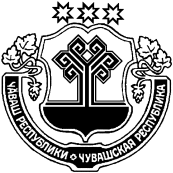 ЧУВАШСКАЯ РЕСПУБЛИКА МАРИИНСКО-ПОСАДСКИЙ РАЙОН  ХУРАКАССИ  ПОСЕЛЕНИЙĚН ЯЛ ХУТЛĂХĚ ЙЫШĂНУ« 25  » марта 2019 ҫ № 25Хуракасси ялěАДМИНИСТРАЦИЯЭЛЬБАРУСОВСКОГО  СЕЛЬСКОГОПОСЕЛЕНИЯ ПОСТАНОВЛЕНИЕ« 25  » марта  2019  г № 25деревня Эльбарусово№Данные о нахождении мест (площадок) накопления твердых коммунальных отходовТехнические характеристики мест (площадок) накопления твердых коммунальных отходовТехнические характеристики мест (площадок) накопления твердых коммунальных отходовТехнические характеристики мест (площадок) накопления твердых коммунальных отходовТехнические характеристики мест (площадок) накопления твердых коммунальных отходовТехнические характеристики мест (площадок) накопления твердых коммунальных отходовДанные о собственниках мест (площадок) накопления твердых коммунальных отходовДанные об источниках образования твердых коммунальных отходов, которые складируются в местах (на площадках) накопления твердых коммунальных отходов№Данные о нахождении мест (площадок) накопления твердых коммунальных отходовПокрытие(грунт, бетон, асфальт, иное)Площадь, кв.м.Количество контейнеров, с указанием объемаКоличество контейнеров, с указанием объемаКоличество контейнеров, с указанием объемаДанные о собственниках мест (площадок) накопления твердых коммунальных отходовДанные об источниках образования твердых коммунальных отходов, которые складируются в местах (на площадках) накопления твердых коммунальных отходов№Данные о нахождении мест (площадок) накопления твердых коммунальных отходовПокрытие(грунт, бетон, асфальт, иное)Площадь, кв.м.Размещенные, шт.Планируемые к размещению, шт.Объем,м3Данные о собственниках мест (площадок) накопления твердых коммунальных отходовДанные об источниках образования твердых коммунальных отходов, которые складируются в местах (на площадках) накопления твердых коммунальных отходов1Контейнерная площадка д.Эльбарусово при въезде на ул. Тогаевская напротив д.3Бетонное основание, огороженное профнастилом, 321,1Администрация Эльбарусовского сельского поселения Мариинско-Посадского района Чувашской Республики429565 ЧР, Мариинско-Посадский район, д.Эльбарусово, ул.Центральная, д.1ОГРН 1052135015338ИНН 2111007196Жители д.Эльбарусово, ул Школьная , Центральная, Лесная, Игнатьева2Контейнерная площадка д.Эльбарусово при въезде на ул. Центральная около многоквартирных домовкирпичное основание, огороженное деревянным штакетником, 4,531,1ООО «Управляющая компания «Центр»429570, г.Мариинский Посад, ул. Лазо, д.78ИНН 2111007887Жители многоквартирных домов д.Эльбарусово3Контейнерная площадка МБОУ Эдьбарусовской СОШ на территории школыкирпичное основание, огороженное металлом321,1МБОУ Эльбарусовская СОШ, 429565 Мариинско-Посадский район, д.Эльбарусово, ул.Центральная 4ОГРН 1022102432417ИНН 2111002230Эльбарусовская школа4Контейнерная площадка д.Эльбарусово (по дороге на Ильменькасы) при въезде на ул. Нагорная напротив д.7Бетонное основание, огороженное профнастилом, площадка 321,1Администрация Эльбарусовского сельского поселения Мариинско-Посадского района Чувашской Республики429565 ЧР, Мариинско-Посадский район, д.Эльбарусово, ул.Центральная, д.1ОГРН 1052135015338ИНН 2111007196Жители д.Эльбарусово, ул. Нагорная, Восточная5площадка для временного хранения мусора д.Эльбарусово по ул. Тогаевская напротив д.1Бетонное основание, огороженное профнастилом4,55Администрация Эльбарусовского сельского поселения Мариинско-Посадского района Чувашской Республики429565 ЧР, Мариинско-Посадский район, д.Эльбарусово, ул.Центральная, д.1ОГРН 1052135015338ИНН 2111007196Жители д.Эльбарусово6площадка для временного хранения мусора д.Эльбарусово по ул. Игнатьева напротив д.8Бетонное основание, огороженное профнастилом4,55Администрация Эльбарусовского сельского поселения Мариинско-Посадского района Чувашской Республики429565 ЧР, Мариинско-Посадский район, д.Эльбарусово, ул.Центральная, д.1ОГРН 1052135015338ИНН 2111007196Жители д.Эльбарусово7Контейнерная площадка д.Эльбарусово   при въезде на ул. Молодежная напротив д.2Бетонное основание, огороженное профнастилом211,1Администрация Эльбарусовского сельского поселения Мариинско-Посадского района Чувашской Республики429565 ЧР, Мариинско-Посадский район, д.Эльбарусово, ул.Центральная, д.1ОГРН 1052135015338ИНН 2111007196Жители д.Эльбарусово ул.Молодежная8Контейнерная площадка д.Эльбарусово   при въезде на ул. Симагой напротив д.2 (план на 2019)Бетонное основание, огороженное профнастилом211,1Администрация Эльбарусовского сельского поселения Мариинско-Посадского района Чувашской Республики429565 ЧР, Мариинско-Посадский район, д.Эльбарусово, ул.Центральная, д.1ОГРН 1052135015338ИНН 2111007196Жители д.Эльбарусово, ул.Симагой9Контейнерная площадка д.Вурманкасы при въезде на ул. А.ОвчинниковаБетонное основание, огороженное профнастилом311,1Администрация Эльбарусовского сельского поселения Мариинско-Посадского района Чувашской Республики429565 ЧР, Мариинско-Посадский район, д.Эльбарусово, ул.Центральная, д.1ОГРН 1052135015338ИНН 2111007196Жители д.Вурманкасы, ул.А.Овчинникова, Первомайская10Контейнерная площадка д.Вурманкасы при въезде на ул. Ленинградская (план на 2019)Бетонное основание, огороженное профнастилом321,1Администрация Эльбарусовского сельского поселения Мариинско-Посадского района Чувашской Республики429565 ЧР, Мариинско-Посадский район, д.Эльбарусово, ул.Центральная, д.1ОГРН 1052135015338ИНН 2111007196Жители д. Вурманкасы, по ул. Ленинградская, Журавлева, Октябрьская11Контейнерная площадка д.Ильменькасы при въезде Бетонное основание, огороженное профнастилом, 311,1Администрация Эльбарусовского сельского поселения Мариинско-Посадского района Чувашской Республики429565 ЧР, Мариинско-Посадский район, д.Эльбарусово, ул.Центральная, д.1ОГРН 1052135015338ИНН 2111007196Жители д.Ильменькасы12Контейнерная площадка д.Средние Бокаши при въезде Бетонное основание, огороженное профнастилом, 311,1Администрация Эльбарусовского сельского поселения Мариинско-Посадского района Чувашской Республики429565 ЧР, Мариинско-Посадский район, д.Эльбарусово, ул.Центральная, д.1ОГРН 1052135015338ИНН 2111007196Жители д.Средние Бокаши13Контейнерная площадка д.Ускасы при въезде Бетонное основание, огороженное профнастилом, 321,1Администрация Эльбарусовского сельского поселения Мариинско-Посадского района Чувашской Республики429565 ЧР, Мариинско-Посадский район, д.Эльбарусово, ул.Центральная, д.1ОГРН 1052135015338ИНН 2111007196Жители д.Ускасы14Контейнерная площадка д.Первые Синьялы при въезде Бетонное основание, огороженное профнастилом, 321,1Администрация Эльбарусовского сельского поселения Мариинско-Посадского района Чувашской Республики429565 ЧР, Мариинско-Посадский район, д.Эльбарусово, ул.Центральная, д.1ОГРН 1052135015338ИНН 2111007196Жители д.Первые Синьялы15Контейнерная площадка с.Тогаево при въезде на ул. Красноармейская (около МТ фермы)Бетонное основание, огороженное профнастилом, 321,1Администрация Эльбарусовского сельского поселения Мариинско-Посадского района Чувашской Республики429565 ЧР, Мариинско-Посадский район, д.Эльбарусово, ул.Центральная, д.1ОГРН 1052135015338ИНН 2111007196Жители с.Тогаево ул.Центральная, Новая, Красноармейская, Чапаева16Контейнерная площадка с.Тогаево при въезде на ул. Октябрьская  (со стороны кладбища) (план на 2019)Бетонное основание, огороженное профнастилом, 311,1Администрация Эльбарусовского сельского поселения Мариинско-Посадского района Чувашской Республики429565 ЧР, Мариинско-Посадский район, д.Эльбарусово, ул.Центральная, д.1ОГРН 1052135015338ИНН 2111007196Жители с.Тогаево, ул.Первомайская, ул. Октябрьская